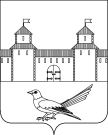 от 16.06.2016 № 877-пО внесении изменений в постановление администрации города Сорочинска Оренбургской области от 01.01.2012 № 103-п «Об утверждении порядка деятельности и содержания кладбищ муниципального образования город Сорочинск Оренбургской области»            Руководствуясь Федеральным законом от 06.10.2003 № 131-Ф3 "Об общих принципах организации местного самоуправления в Российской Федерации", статьей 25 Федерального закона от 12.01.1996 N 8-ФЗ "О погребении и похоронном деле", статьями 32, 35, 40 Устава муниципального образования Сорочинский городской округ Оренбургской области, администрация Сорочинского городского округа Оренбургской области постановляет:1. Внести в постановление администрации  города Сорочинска Оренбургской области от 01.01.2012 № 103-п «Об утверждении порядка деятельности  и содержания кладбищ муниципального образования  город Сорочинск  Оренбургской области» изменения согласно приложению.2. Настоящее постановление вступает в силу после его официального опубликования в газете «Сорочинский вестник».3. Контроль за исполнением настоящего постановления оставляю за собой.И.о. главы муниципального образования – 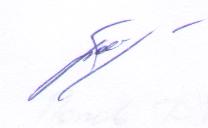 первый заместитель главы администрации городского округа по управлению муниципальным хозяйством                                                                  А.А.БогдановРазослано: в дело, Богданову,  УЖКХ,  МУП «Жилкомсервис», редакция газеты «Сорочинский вестник», Дерепалко А.П., прокуратуре                                                                                     Приложениек постановлению администрацииСорочинского городского округаОренбургской областиот 16.06.2016 № 877-пИзменения в постановление администрации  города Сорочинска Оренбургской области от 01.01.2012 № 103-п «Об утверждении порядка деятельности  и содержания кладбищ муниципального образования  город Сорочинск  Оренбургской области» (далее по тексту – постановление)Пункт 3 постановления изложить в следующей редакции:«3. Настоящее постановление вступает в силу после его официального опубликования.».По всему тексту постановления, включая приложение,  словосочетание «город Сорочинск» в соответствующем падеже заменить словосочетанием  «Сорочинский городской округ» в соответствующем падеже. В приложении  к постановлению:В подпункте 3.3. глагол «выданным» заменить глаголом «выданного».В пункте 4.4.:  слова «По обычаям:» исключить.словосочетание «По режиму работы: - закрытые и открытые.» исключить.4. Пункт 7.7. изложить в следующей редакции:«7.7. Контроль за соблюдением настоящих требований осуществляется Управлением жилищно-коммунального хозяйства администрации Сорочинского городского округа Оренбургской области». Администрация Сорочинского городского округа Оренбургской областиП О С Т А Н О В Л Е Н И Е 